Заключение №116по результатам проведения анализа исполнения бюджета городского поселения Белореченского муниципального образования за 9 месяцев 2023 года 03.11.2023г.                                                                                      р.п БелореченскийИнформация Контрольно-счетной палаты Усольского муниципального района Иркутской области о проверке «Отчета об исполнении бюджета городского поселения Белореченского муниципального образования» за 9 месяцев 2023 года, подготовлена в соответствии с пунктами 1, 2 статьи 157, пунктом 5 статьи 264.2 Бюджетного кодекса Российской Федерации, пунктом 2 статьи 9 Федерального закона от 07.02.2011г. №6-ФЗ «Об общих принципах организации и деятельности контрольно-счетных органов субъектов Российской Федерации, федеральных территорий и муниципальных образований», пунктом 1 статьи 8 Положения «О Контрольно-счетной палате Усольского муниципального района Иркутской области», утвержденного решением Думы Усольского муниципального района Иркутской области от 23.11.2021г. №213, на основании распоряжения председателя КСП района от 24.10.2023г. №71 о проведении эксперно-аналитического мероприятия, в рамках проведения оперативного анализа за организацией исполнения бюджета в текущем финансовом году.Информация подготовлена на основании анализа Отчета об исполнении бюджета отчета за 9 месяцев 2023 года Белореченского городского поселения Усольского муниципального района Иркутской области, представленного администрацией Белореченского городского поселения Усольского муниципального района Иркутской области.Отчет об исполнении бюджета за 9 месяцев 2023 года утвержден постановлением администрации от 17.10.2023г. №700, в соответствии с требованиями статьи 264.2 БК РФ, направлен в КСП района 24.10.2023г.Целью проверки исполнения бюджета за 9 месяцев 2023 года является определение полноты поступления доходов и иных платежей в бюджет муниципального образования, привлечения и погашения источников финансирования дефицита бюджета, анализ фактических показателей расходования средств бюджета в сравнении с показателями, утвержденными решением о бюджете, а также с исполнением бюджета за аналогичный период 2022 года.В ходе мероприятия был проведен анализ следующих документов:  отчет об исполнении бюджета муниципального образования на 1 октября 2022 года и на 1 октября 2023 года (форма 0503117);решение Думы муниципального образования от 27.12.2022г. №27 «О бюджете городского поселения Белореченского муниципального образования на 2023 год и на плановый период 2024 и 2025 годов»;решение Думы муниципального образования от 31.08.2023г. №50 «О внесении изменений в решение Думы городского поселения Белореченского муниципального образования от 27.12.2022г. №27 «Об утверждении бюджета городского поселения Белореченского муниципального образования на 2023 год и на плановый период 2024 и 2025 годов»;уточненная сводная бюджетная роспись по расходам бюджета Белореченского городского поселения Усольского муниципального района Иркутской области по состоянию на 1 октября 2023 года;сведения о дебиторской и кредиторской задолженности на 01.10.2023г. (ф. 0503169);отчет о бюджетных обязательствах (по национальным проектам) (ф.0503128 НП) на 01.10.2023г.;отчет об исполнении бюджета (по национальным проектам) (ф.0503117 НП) на 01.10.2023г.Анализ исполнения муниципального образованияПервоначально на 2023 год решением Думы от 27.12.2022г. №27 утверждены основные характеристики бюджета:доходы в сумме 100 068,61 тыс. рублей, в том числе объем межбюджетных трансфертов в сумме 24 625,30 тыс. рублей;расходы в сумме 106 904,60 тыс. рублей;размер дефицита в сумме 6 835,99 тыс. рублей или 9,06% утвержденного общего годового объема доходов местного бюджета без учета утвержденного объема безвозмездных поступлений.В ходе корректировки бюджет на 2023 год утвержден решением Думы городского поселения Белореченского муниципального образования от 31.08.2023г. №50:доходы в сумме 159 035,51 тыс. рублей, в том числе объем межбюджетных трансфертов в сумме 74 040,81 тыс. рублей;расходы в сумме 165 401,61 тыс. рублей;размер дефицита в сумме 6 366,10 тыс. рублей или 7,49% утвержденного общего годового объема доходов местного бюджета без учета утвержденного объема безвозмездных поступлений. С учетом снижения остатков средств на счетах по учету средств местного бюджета размер дефицита составит 1 030,42 тыс. рублей.Основные характеристики бюджета на 2023 год приведены в таблице 1.Таб.1, тыс. рублейВ соответствии с подпунктом 2.1 статьи 217 БК РФ утверждены показатели сводной бюджетной росписи муниципального образования от 26.09.2023г.Постановлением Правительства Иркутской области от 11.08.2023г. №699-пп «О внесении изменения в распределение объемов субсидий в целях софинансирования мероприятий по созданию мест (площадок) накопления твердых коммунальных отходов на 2023 год и плановый период 2024 и 2025 годов и признании утратившим силу постановление Правительства Иркутской области от 04.04.2023г. №292-пп» утверждены межбюджетные трансферты на 2023 год в сумме 836,10 тыс. рублей, с уменьшением на 189,00 тыс. рублей. На основании решения Думы Усольского муниципального района Иркутской области от 26.09.2023г. №62 «О внесении изменений в Решение Думы Усольского муниципального района Иркутской области от 27.12.2023г. №23 «Об утверждении бюджета Усольского муниципального района Иркутской области на 2023 года и плановый период 2024 и 2025 годов» муниципальным образованием увеличены межбюджетные трансферты на осуществление полномочий по решению вопроса местного значения по организации мероприятий межпоселенческого характера по охране окружающей среды на 2023 год на 111,99 тыс. рублей.В соответствии с вышеуказанными документами в доходную, расходную части бюджета внесены изменения в части уменьшения назначений на 77,01 тыс. рублей:- в доходную часть постановлением администрации от 26.09.2023г. №654 «Об утверждении доходов бюджета городского поселения Белореченского муниципального образования» по прочим межбюджетным трансфертам, передаваемым бюджетам;- в расходную часть внесены изменения в СБР от 26.09.2023г. Анализ исполнения бюджета за 9 месяцев 2023 года к аналогичному периоду 2022 года приведен в таблице 2.Таб.2, тыс. рублейДоходы бюджета по состоянию на 01.10.2023г. исполнены в сумме 95 805,48 тыс. рублей или 60,27% от утвержденных бюджетных назначений (158 958,50 тыс. рублей), по отношению к аналогичному периоду 2022 года исполнение доходной части уменьшено на 12 276,10 тыс. рублей.Расходы исполнены в сумме 76 800,67 тыс. рублей или 46,45% от утвержденных бюджетных назначений (165 324,60 тыс. рублей), по отношению к аналогичному периоду 2022 года исполнение расходной части уменьшилось на 11 269,98 тыс. рублей.Бюджет по состоянию на 01.10.2023г. исполнен с профицитом в размере 19 004,81 тыс. рублей, при утвержденном годовом дефиците в размере 6 366,10 тыс. рублей.Анализ достоверности показателей Отчета об исполнении бюджета за 9 месяцев 2023 годаПри проведении проверки оценивалась достоверность показателей, указанных в Отчете об исполнении бюджета за 9 месяцев 2023 года ф.0503117 в графе «Утвержденные бюджетные назначения» с показателями, предусмотренными СБР от 26.09.2023г.  В соответствии со статьей 217 БК РФ отклонения данных графы «Утвержденные бюджетные назначения» ф.0503117 от утвержденных бюджетных назначений СБР не выявлены. Оценка исполнения доходной части бюджетаДоходы бюджета утверждены в сумме 158 958,50 тыс. рублей, исполнены по состоянию на 01.10.2023г. в сумме 95 805,48 тыс. рублей или 60,24% к утвержденному плану, таблица 3.Таб.3, тыс. рублейНалоговые и неналоговые доходыСтруктура и анализ исполнения доходов бюджета за 9 месяцев 2023 года к аналогичному периоду 2022 года по налоговым и неналоговым доходам приведены в таблице 4.Таб.4, тыс. рублейПо налоговым и неналоговым доходам исполнение за 9 месяцев 2023 года составило 62 196,21 тыс. рублей или 73,18% к плану (84 994,70 тыс. рублей). По сравнению с аналогичным периодом прошлого года поступление по налоговым и неналоговым доходам в целом уменьшилось на 16 740,09 тыс. рублей.  Удельный вес налоговых и неналоговых доходов в общей сумме исполненных доходов составляет 65%.Удельный вес в общей сумме исполнения за 9 месяцев 2023 года налоговых и неналоговых доходов составляют:налог на доходы физических лиц (удельный вес 44,36%), который при уточненном плане 43 053,66 тыс. рублей, исполнен в сумме 27 588,11 тыс. рублей или на 64,08%. По сравнению с соответствующим периодом 2022 года (27 861,25 тыс. рублей) поступление налога на доходы физических лиц уменьшилось на 273,14 тыс. рублей;налоги на товары (работы, услуги), реализуемые на территории РФ (доходы от акцизов на нефтепродукты) (удельный вес 3,9%), которые при уточненном плане 3 400,70 тыс. рублей, исполнены в сумме 2 424,50 тыс. рублей или на 71,29%. По сравнению с соответствующим периодом 2022 года (2 343,08 тыс. рублей), поступление налога увеличилось на 81,42 тыс. рублей;единый сельскохозяйственный налог (удельный вес 26,57%), которые при уточненном плане 16 525,91 тыс. рублей, исполнены в сумме 16525,91 тыс. рублей или 100,0%. По сравнению с соответствующим периодом 2022 года (35 950,23 тыс. рублей), поступление налога уменьшилось на 19 424,32 тыс. рублей;налоги на имущество (удельный вес 3,92%), которые при уточненном плане 5 079,40 тыс. рублей, исполнены в сумме 2 438,88 тыс. рублей или 48,02%. По сравнению с соответствующим периодом 2022 года (2 763,50 тыс. рублей), поступление налога уменьшилось на 324,62 тыс. рублей;государственная пошлина (удельный вес 0,01%), которая при уточненном плане 12,00 тыс. рублей, исполнена в сумме 8,84 тыс. рублей или на 73,67%. Относительно исполнения за 9 месяцев 2022 года (10,53 тыс. рублей), поступление уменьшилось на 1,69 тыс. рублей;доходы от использования имущества, находящегося в государственной и муниципальной собственности (удельный вес 0,7%), которые при уточненном плане 1 893,87 тыс. рублей, исполнены в сумме 435,17 тыс. рублей или на 22,98%. По сравнению с соответствующим периодом 2022 года (2 723,01 тыс. рублей) поступления уменьшилось на 2 287,84 тыс. рублей;доходы от оказания платных услуг (работ) и компенсации затрат государства (удельный вес 0,11%), которые при уточненном плане 157,97 тыс. рублей, исполнены в сумме 70,54 тыс. рублей или 44,65%. По сравнению с соответствующим периодом 2022 года (191,26 тыс. рублей) поступления уменьшились на 120,72 тыс. рублей;доходы от продажи материальных и нематериальных активов (удельный вес 19,82%), которые при уточненном плане 14 871,19 тыс. рублей, исполнены в сумме 12 329,70 тыс. рублей или 19,82%. По сравнению с соответствующим периодом 2022 года (7 060,03 тыс. рублей), поступление увеличилось на 5 269,67 тыс. рублей;штрафы, санкции, возмещение ущерба (удельный вес 0,6%), исполнены в сумме 370,16 тыс. рублей. По сравнению с соответствующим периодом 2022 года (27,20 тыс. рублей), поступление увеличилось на 342,96 тыс. рублей;прочие неналоговые доходы (удельный вес 0,01%), исполнены в сумме 4,4 тыс. рублей. По сравнению с соответствующим периодом 2022 года (6,18 тыс. рублей), поступление уменьшилось на 1,78 тыс. рублей.Безвозмездные поступленияПо состоянию на 01.10.2023г. безвозмездные поступления исполнены в сумме 33 609,27 тыс. рублей или на 45,44% от плановых назначений. В сравнении с аналогичным периодом 2022 года (29 145,28 тыс. рублей) безвозмездные поступления увеличились на 4 463,99 тыс. рублей.  Удельный вес безвозмездных поступлений в общей сумме исполненных доходов составляет 35%.  Структура и анализ исполнения безвозмездных поступлений за 9 месяцев 2023 года к аналогичному периоду 2022 года приведены в таблице 5.Таб.5, тыс. рублейУдельный вес в общей сумме исполнения за 9 месяцев 2023 года в структуре безвозмездных поступлений составляют:дотации (удельный вес 29,18%), которые при уточненном плане           10 889,00 тыс. рублей, исполнены в сумме 9 806,40 тыс. рублей или 90,06%. По сравнению с соответствующим периодом 2022 года (4 450,00 тыс. рублей), поступление увеличилось на 5 356,40 тыс. рублей;субсидии (удельный вес 47,75%), которые при уточненном плане 54 095,20 тыс. рублей, исполнены в сумме 16 049,59 тыс. рублей или на 29,67%, что меньше исполнения соответствующего периода 2022 года на 8 111,81 тыс. рублей;субвенции (удельный вес 1,3%), которые при уточненном плане           1 053,70 тыс. рублей, исполнены в сумме 439,37 тыс. рублей или на 41,70%, что меньше исполнения соответствующего периода 2022 года на 94,50 тыс. рублей; иные межбюджетные трансферты (удельный вес 21,76%), которые при уточненном плане 7 925,90 тыс. рублей, исполнены в сумме 7 313,91 тыс. рублей или на 92,28%. Исполнение соответствующего периода 2022 года отсутствовало. Доходная часть бюджета исполнена в соответствии с Приказом Минфина России от 17.05.2022г. №75н «Об утверждении кодов (перечней кодов) бюджетной классификации Российской Федерации на 2023 год (на 2023 год и на плановый период 2024 и 2025 годов)».Планирование доходов за 9 месяцев 2023 года осуществлено в соответствии с решением Думы о бюджете от 31.08.2023г. №50. Оценка исполнения расходной части бюджетаПервоначально на 2023 год решением Думы от 27.12.2022г. №27 утверждены расходы в сумме 106 904,60 тыс. рублей.  В ходе корректировки бюджет на 2023 год утвержден решением Думы о бюджете от 31.08.2023г. №50 по расходам в сумме 165 401,61 тыс. рублей, с учетом изменений СБР расходы утверждены в сумме 165 324,60 тыс. рублей.   Расходная часть бюджета в течение 9 месяцев 2023 года увеличилась на     58 497,01 тыс. рублей или на 54,7% от первоначально принятого бюджета на 2023 год.В соответствии с отчетом об исполнении бюджета за 9 месяцев 2023 года исполнение бюджета по расходам составило 76 800,67 тыс. рублей или 46,45% к утвержденным на 01.10.2023 г. плановым назначениям.  В сравнении с аналогичным периодом 2022 года (88 070,65 тыс. рублей) исполнение по расходам уменьшилось на 11 269,98 тыс. рублей.  Анализ исполнения расходов бюджета по разделам бюджетной классификации за 9 месяцев 2022, 2023 годов представлен в таблице 6.Таб.6, тыс. рублейПри среднем уровне исполнения общего годового объема расходов бюджета 45,72%, уровень исполнения расходов по разделам классификации расходов составляет от 11,86% до 100%.  Наиболее низкое исполнение расходов отмечено по разделам: «Национальная безопасность и правоохранительная деятельность» - 11,86%, «Национальная экономика» - 20,09%.  Наиболее высокая доля расходов местного бюджета по результатам исполнения за 9 месяцев 2023 года приходится на разделы:  «Общегосударственные вопросы» - 40,51%,«Жилищно-коммунальное хозяйство» - 16,63%, «Национальная экономика» - 14,68%.Анализ исполнения расходов бюджета по коду видов расходов бюджетной классификации расходов представлен в следующей таблице 7.Таб.7, тыс. рублейЗа 9 месяцев 2023 года самый высокий уровень исполнения наблюдается по коду видов расходов «Межбюджетные трансферты» (100%) (за 9 месяцев 2022 года исполнение составило 188,58 тыс. рублей или 100%). Анализ реализации муниципальных программВ 2023 году исполнение расходов предусмотрено в рамках 8 муниципальных программ.В общей структуре расходов программные расходы занимают 97,9% от общего объема расходов (165 324,60 тыс. рублей). Первоначально решением Думы от 27.12.2022г. №27 утверждены программные расходы в размере 105 578,63 тыс. рублей. За 9 месяцев 2023 года увеличение программных расходов составило в сумме 56 261,36 тыс. руб., в том числе по муниципальным программам:  - «Эффективное управление и экономическое развитие на территории городского поселения Белореченского муниципального образования» увеличение составило в сумме 7 613,27 тыс. рублей;- «Безопасность на территории городского поселения Белореченского муниципального образования» увеличение составило в сумме 73,15 тыс. рублей;- «Безопасность гидротехнического сооружения водохранилища р. Мальтинка в с. Мальта Усольского района, находящегося на территории Белореченского муниципального образования» увеличение составило в сумме 6 538,77 тыс. рублей;- «Муниципальное хозяйство на территории городского поселения Белореченского муниципального образования» увеличение составило в сумме 40 158,49 тыс. рублей;- «Формирование современной городской среды Белореченского муниципального образования на 2019-2024 гг.» увеличение составило в сумме 31,63 тыс. рублей;- «Работа с населением на территории городского поселения Белореченского муниципального образования» увеличение составило в сумме 2 521,94 тыс. рублей;- «Архитектура и градостроительство» уменьшение составило в сумме 450,00 тыс. рублей;- «Обеспечение пожарной безопасности на территории Белореченского муниципального образования» уменьшение составило в сумме 225,89 тыс. рублей.Общий объем бюджетных ассигнований на реализацию 8 муниципальных программ на 2023 год с учетом изменений утвержден в сумме 161 839,99 тыс. рублей. За 9 месяцев 2023 года на реализацию программ направлено 73 930,39 тыс. рублей или 45,68% от плановых назначений. В аналогичный период 2022 года исполнение расходов на реализацию муниципальных программ составило 81 223,95 тыс. рублей или 67% от плановых назначений (100 087,10 тыс. рублей). Исполнение муниципальных программ муниципального образования за 9 месяцев 2023 года представлено в таблице 8.Таб.8, тыс. рублейИсполнение плановых назначений в разрезе муниципальных программ представлено в таблице 9.Таб.9, тыс. рублейВ отчетном периоде не осуществлялось исполнение расходов по 1 муниципальной программе, что составляет 16% общего количества программ. На уровне 5 - 15% - по 2 муниципальным программам, на уровне 25-65% - по 3 муниципальным программам, на уровне 100% - по 2 муниципальным программам.За 9 месяцев 2023 года не осуществлялось исполнение расходов по причине планирования мероприятий в 4 квартале текущего года по муниципальной программе «Безопасность гидротехнического сооружения водохранилища р. Мальтинка в с. Мальта Усольского района, находящегося на территории Белореченского муниципального образования».Низкий процент исполнения (5-15%) сложился по муниципальным программам:- «Безопасность на территории городского поселения Белореченского муниципального образования» - 45,15 тыс. рублей, или 7,66% плановых показателей (в аналогичном периоде прошлого года кассовое исполнение составило 411,80 тыс. рублей или 31,67%),- «Обеспечение пожарной безопасности на территории Белореченского муниципального образования» - 115,04 тыс. рублей, или 12,98% плановых показателей.Высокий процент исполнения (более 50%) сложился по муниципальным программам:- «Эффективное управление и экономическое развитие на территории городского поселения Белореченского муниципального образования» - 29 688,80 тыс. рублей, или 57,78% плановых показателей (в аналогичном периоде прошлого года кассовое исполнение составило 26 776,35 тыс. рублей или 66,52%), - «Работа с населением на территории городского поселения Белореченского муниципального образования» - 20 764,56 тыс. рублей, или 61,08% плановых показателей (в аналогичном периоде прошлого года кассовое исполнение составило 21 146,56 тыс. рублей или 62,55%).По муниципальным программам «Формирование современной городской среды Белореченского муниципального образования на 2019-2024 гг.», «Архитектура и градостроительство» исполнение составило 100%.В соответствии с пунктом 2 статьи 179 БК РФ объем бюджетных ассигнований на финансовое обеспечение реализации муниципальных программ утверждается решением Думы о бюджете.КСП района отмечает, что объем финансового обеспечения, утвержденного в муниципальных программах соответствует объему бюджетных ассигнований на финансовое обеспечение реализации муниципальных программ, утвержденному решением Думы о бюджете от 31.08.2023г. №50 по итогу 9 месяцев 2023 года, кроме муниципальной программы «Муниципальное хозяйство на территории городского поселения Белореченского муниципального образования».Таб.10, тыс. рублейВ соответствии с абзацем 3 пунктом 2 статьи 179 БК РФ изменения в ранее утвержденные муниципальные программы подлежат приведению в соответствие с решением о бюджете не позднее трех месяцев со дня вступления его в силу.КСП района обращает внимание на необходимость приведения объемов финансового обеспечения муниципальной программы «Муниципальное хозяйство на территории городского поселения Белореченского муниципального образования» в соответствие с бюджетными ассигнованиями, утвержденными решением Думы Белореченского городского поселения Усольского муниципального района Иркутской области. Реализация национальных проектовВ 2023 году в бюджете муниципального образования на реализацию национального проекта «Жилье и городская среда» (региональный проект «Формирование комфортной городской среды») предусмотрены расходы в общей сумме 4 580,42 тыс. рублей.Муниципальным образованием заключено соглашение от 28.01.2023г. №25640153-1-2023-001 о предоставлении субсидии из областного бюджета с Министерством жилищной политики и энергетики Иркутской области. Постановлением администрации от 07.05.2019г. №398 утвержден Порядок предоставления субсидии на возмещение затрат по благоустройству дворовых территорий многоквартирных домов муниципального образования в рамках реализации муниципальной программы «Формирование современной городской среды Белореченского муниципального образования на 2018-2025 годы». В предоставленном уведомлении об изменении сводной бюджетной росписи от 26.09.2023г. реализация программ формирования современной городской среды предусмотрена по двум кодам целевой статьи расходов:в сумме 4 414,80 тыс. рублей КЦСР 430F255551 (субсидия);в сумме 165,62 тыс. рублей КЦСР 4300000220 (местное финансирование).Бюджетные средства запланированы на следующие мероприятия:по благоустройству дворовой территории многоквартирного жилого дома №37 рп. Белореченский, заключено соглашение о предоставлении субсидии на возмещение затрат от 28.02.2022г. №10-2023-005320 с ООО «Лидер 1» в сумме 292,6 тыс. рублей;по благоустройству детской спортивно-игровой площадки в районе жилых домов №20, №21 рп. Белореченский, администрацией заключен контракт от 17.03.2023г. №10/2023 на сумму 1 980,00 тыс. рублей с ООО «Ресурс-Н»;по благоустройству детской спортивно-игровой площадки, расположенной вблизи жилых домов №№ 64, 65, 66 р.п. Белореченский, заключен контракт от 17.03.2023г. №09/2023 на сумму 1 896,17 тыс. рублей с АО «КСИЛ». За счет экономии от проведения конкурентных процедур заключен договор от 30.03.2023г. №15 на сумму 411,65 тыс. рублей с АО «КСИЛ». Срок выполнения работ по контрактам с 01.05.2023г. по 20.06.2023г. Мероприятия по заключенным контрактам выполнены в полном объеме. На 01.10.2023г. оплата произведена.По состоянию на 01.10.2023г. по данным отчета об исполнении бюджета (по национальным проектам) (ф.0503117-НП), отчета о бюджетных обязательствах (по национальным проектам) (ф.0503128-НП) бюджетные назначения исполнены в полном объеме. Непрограммные направления деятельностиРешением Думы о бюджете от 31.08.2023г. №50 бюджетные ассигнования на осуществление непрограммных направлений деятельности на 2023 год предусмотрены по следующим направлениям:«Субвенция на выполнение передаваемых полномочий субъектов Российской Федерации на осуществление областного государственного полномочия по определению перечня должностных лиц органов местного самоуправления» в сумме 0,70 тыс. рублей;«Субвенция на осуществление полномочий по первичному воинскому учету органами местного самоуправления» в сумме 868,60 тыс. рублей;«Осуществление отдельных областных государственных полномочий в сфере водоснабжения и вододеления» в сумме 184,40 тыс. рублей;«Межбюджетные трансферты бюджетам муниципальных районов из бюджетов поселений и межбюджетные трансферты бюджетам поселений из бюджетов муниципальных районов на осуществление части полномочий по решению вопросов местного значения в соответствии с заключенными соглашениями» в сумме 317,57 тыс. рублей;«Кредиторская задолженность за 2022 год» в сумме 2 110,34 тыс. рублей.По состоянию на 1 октября 2023 года бюджетные ассигнования на их реализацию сводной бюджетной росписью предусмотрены в объеме 3 481,61 тыс. рублей, или 2,1% общего объема расходов бюджета.По состоянию на 1 октября 2023 года расходы на реализацию непрограммных направлений деятельности исполнены в сумме 2 867,28 тыс. рублей, или 82,36% плановых показателей, за аналогичный период 2022 года – 6 846,70 тыс. рублей, или 94,92% соответственно. Анализ исполнения расходов бюджета по непрограммным направлениям деятельности представлен в следующей таблице 11.Таб.11, тыс. рублейВ рамках непрограммных расходов наибольшую долю занимают расходы на погашение кредиторской задолженности – 73,60%. В анализируемом периоде кассовое исполнение составило в сумме 2 110,34 тыс. рублей.Исполнение расходов по межбюджетным трансфертам бюджетам муниципальных районов из бюджетов поселений и межбюджетные трансферты бюджетам поселений из бюджетов муниципальных районов на осуществление части полномочий по решению вопросов местного значения в соответствии с заключенными соглашениями, по кредиторской задолженности за 2023 год составило 100%. «Субвенция бюджетам городских поселений на осуществление первичного воинского учета органами местного самоуправления поселений, муниципальных и городских округов» исполнение составило в сумме 334,51 тыс. рублей или 38,51% от плановых назначений.«Субвенция на выполнение передаваемых полномочий субъектов Российской Федерации на осуществление областного государственного полномочия по определению перечня должностных лиц органов местного самоуправления» исполнение отсутствовало.На осуществление отдельных областных государственных полномочий в сфере водоснабжения и вододеления исполнение составило в сумме 104,86 тыс. рублей или 56,87% от плановых назначений.Использование средств резервного фондаВ соответствии со статьей 81 БК РФ и статьей 7 решения Думы от 27.12.2022г. №27 утвержден размер резервного фонда администрации муниципального образования на 2023 год в сумме 102,00 тыс. рублей. Согласно Отчету об исполнении бюджета за 9 месяцев 2023 года расходы за счет средств резервного фонда не производились.Использование средств дорожного фондаРешением Думы о бюджете от 31.08.2023г. №50 объем бюджетных ассигнований дорожного фонда муниципального образования утвержден на 2023 год в сумме 49 330,94 тыс. рублей.Согласно Отчету об исполнении бюджетных ассигнований муниципального дорожного фонда на 01.10.2023г. утвержденный объем бюджетных ассигнований составил 49 330,94 тыс. рублей (в том числе неиспользованные бюджетные ассигнования 2022 года в сумме 419,30 тыс. рублей, субсидия на осуществление дорожной деятельности в отношении автомобильных дорог общего пользования местного значения, входящих в транспортный каркас Иркутской области сумме 29 450,80 тыс. рублей, налогов на товары (работы, услуги), реализуемые на территории Российской Федерации в сумме 2 886,50 тыс. рублей, субсидии на осуществление дорожной деятельности в отношении автомобильных дорог местного значения в сумме         9 173,9 тыс. руб. денежных средств, поступающих от иных поступлений в сумме 7 400,44 тыс. рублей), из которых использовано за 9 месяцев 2023 года 11 125,07 тыс. рублей или 22,55% от утвержденного объема.Осуществлены расходы по содержанию дорог общего пользования муниципального образования.По состоянию на 01.10.2023г. остаток бюджетных ассигнований дорожного фонда составил 38 205,87 тыс. рублей.Анализ долговой политики. Источники финансирования дефицита бюджетаПо данным выписки из муниципальной долговой книги по состоянию на 1 октября 2023 года муниципальный долг составляет 5 872,00 тыс. рублей (проценты за пользованием кредита в сумме 11,66 тыс. рублей).В соответствии со статьей 8 решения Думы о бюджете от 31.08.2023г. №50 верхний предел муниципального внутреннего долга по состоянию на 1 января 2024 года определен в размере 5 335,68 тыс. рублей, в том числе верхний предел долга по муниципальным гарантиям – 0 тыс. рублей.Источниками финансирования дефицита бюджета утверждены:кредиты от кредитных организаций в сумме 463,68 тыс. рублей (технический дефицит для выравнивания бюджета муниципального образования);бюджетные кредиты от других бюджетов бюджетной системы Российской Федерации в сумме 4 872,00 тыс. рублей;погашение бюджетами городских поселений кредитов из бюджетов бюджетной системы РФ в валюте РФ в сумме 1000,00 тыс. рублей; изменение остатков средств в сумме 2 030,42 тыс. рублей;увеличение остатков средств бюджетов в сумме 164 294,19 тыс. рублей;уменьшение остатков средств бюджетов в сумме 166 324,60 тыс. рублей.В соответствии с распоряжением Правительства Иркутской области от 10.08.2023г. №526-рп муниципальному образованию предоставлен бюджетный кредит в сумме 4 872,00 тыс. рублей (договор от 16.08.2023г. №6). Кредит предоставлен для капитального ремонта и ремонта автомобильных дорог общего пользования местного значения. Плата за пользование бюджетным кредитом устанавливается в размере 0,1 процентов годовых.  Срок возврата бюджетного кредита 14.08.2026 года в соответствии с графиком возврата бюджетного кредита, а также платы за пользование бюджетным кредитом. По состоянию на 01.10.2023г. бюджет исполнен с профицитом в размере 19 004,81 тыс. рублей, при утвержденном годовом дефиците в размере 6 366,10 тыс. рублей.Анализ дебиторской и кредиторской задолженностиДебиторская задолженность по состоянию на 01.09.2023г. составила           207 313,75 тыс. рублей, что на 82 699,76 тыс. рублей выше суммы дебиторской задолженности по состоянию на 01.01.2023 года (124 613,99 тыс. рублей). Анализ дебиторской задолженности приведен в таблице 12.Таб.12, тыс. рублейНаибольший удельный вес приходится на расчеты по доходам (счет 1 205 00 000) – 96,12% или 199 288,19 тыс. рублей.Просроченная дебиторская задолженность на 01.09.2023 г. в сумме 1 370,53 тыс. рублей образовалась по счету 1 205 00 000, в том числе по кодам счета бюджетного учета:- (1 06 01030 13 1000 110 120511000) по налогу на имущество физических лиц, взимаемый по ставкам, применяемым к объектам налогообложения, расположенным в границах городских поселений (сумма платежа (перерасчеты, недоимка и задолженность по соответствующему платежу, в том числе по отмененному) в сумме 711,90 тыс. рублей;- (1 06 06033 13 1000 110 120511000) по земельному налогу с организаций, обладающих земельным участком, расположенным в границах городских поселений (сумма платежа (перерасчеты, недоимка и задолженность по соответствующему платежу, в том числе по отмененному) в сумме 32,03 тыс. рублей;- (1 06 06043 13 1000 110 120511000) по земельному налогу с физических лиц, обладающих земельным участком, расположенным в границах городских поселений (сумма платежа (перерасчеты, недоимка и задолженность по соответствующему платежу, в том числе по отмененному) в сумме 319,60 тыс. рублей;- (1 16 10123 01 0131 140 120545000) по доходам от денежных взысканий (штрафов), поступающие в счет погашения задолженности, образовавшейся до 1 января 2020 года, подлежащие зачислению в бюджет муниципального образования по нормативам, действовавшим в 2019 году (доходы бюджетов городских поселений за исключением доходов, направляемых на формирование муниципального дорожного фонда, а также иных платежей в случае принятия решения финансовым органом муниципального образования о раздельном учете задолженности) в сумме 5,0 тыс. рублей.Кредиторская задолженность по состоянию на 01.10.2023 г. составила       245 241,96 тыс. рублей, что на 117 318,21 тыс. рублей выше суммы кредиторской задолженности на начало 2023 года (127 923,75 тыс. рублей). Анализ кредиторской задолженности приведен в таблице 13.Таб.13, тыс. рублейНаибольший удельный вес в структуре кредиторской задолженности по состоянию на 01.10.2023 г. составляют доходы будущих периодов – 197 410,37 тыс. рублей (80,5% от общей суммы задолженности). По состоянию на 01.10.2023г. просроченная кредиторская задолженность отсутствует.Выводы:1.Бюджет муниципального образования за 9 месяцев 2023 года исполнялся в соответствии с требованиями и нормами действующего бюджетного законодательства РФ, Иркутской области и решением Думы о бюджете от 31.08.2023г. №50.2. Согласно данным Отчета об исполнении бюджета муниципального образования за 9 месяцев 2023 года доходы бюджета по состоянию на 01.10.2023г. исполнены в сумме 95 805,48 тыс. рублей или 60,27% от утвержденных бюджетных назначений (158 958,50 тыс. рублей), по отношению к аналогичному периоду 2022 года исполнение доходной части уменьшено на 12 276,10 тыс. рублей.3. Исполнение бюджета по расходам составило в сумме 76 800,67 тыс. рублей или 46,45% от утвержденных бюджетных назначений (165 324,60 тыс. рублей), по отношению к аналогичному периоду 2022 года исполнение расходной части уменьшилось на 11 269,98 тыс. рублей. При среднем уровне исполнения общего годового объема расходов бюджета муниципального образования 45,72%, уровень исполнения расходов по разделам классификации расходов составляет от 11,86% до 100%. Наиболее низкое исполнение расходов отмечено по разделу (0300) «Национальная безопасность и правоохранительная деятельность» - 11,86%. Основная доля расходов местного бюджета по результатам исполнения за 9 месяцев 2023 года приходится на разделы: «Общегосударственные вопросы» - 40,5%, «Жилищно-коммунальное хозяйство» - 16,63%. 4. В 2023 году исполнение расходов предусмотрено в рамках 8 муниципальных программ. В общей структуре расходов (165 324,60 тыс. рублей) программные расходы (161 839,99 тыс. рублей) занимают 97,9% от общего объема расходов. Общий объем бюджетных ассигнований на реализацию муниципальных программ на 2023 год с учетом изменений утвержден в сумме 161 839,99 тыс. рублей. За 9 месяцев 2023 года на реализацию программ направлено 73 930,39 тыс. рублей или 45,68% от плановых назначений. КСП района отмечает, что по состоянию на 01.10.2023 г. не начато финансирование по муниципальной программе «Безопасность гидротехнического сооружения водохранилища р. Мальтинка в с. Мальта Усольского района, находящегося на территории Белореченского муниципального образования».5. Исполнение расходов по непрограммным направлениям деятельности за 9 месяцев 2023 года составило 2 867,28 тыс. рублей или 82,36% от плановых назначений 3 481,61 тыс. рублей. 6. По состоянию на 1 октября 2023 года муниципальный долг составляет в сумме 5 872,00 тыс. рублей.7. Согласно Отчету об исполнении бюджетных ассигнований муниципального дорожного фонда на 01.10.2023г. утвержденный объем бюджетных ассигнований составил 49 330,94 тыс. рублей (в том числе неиспользованные бюджетные ассигнования 2022 года в сумме 419,30 тыс. рублей, субсидия на осуществление дорожной деятельности в отношении автомобильных дорог общего пользования местного значения, входящих в транспортный каркас Иркутской области сумме 29 450,80 тыс. рублей, налогов на товары (работы, услуги), реализуемые на территории Российской Федерации в сумме 2 886,50 тыс. рублей, субсидии на осуществление дорожной деятельности в отношении автомобильных дорог местного значения в сумме         9 173,9 тыс. руб. денежных средств, поступающих от иных поступлений в сумме 7 400,44 тыс. рублей), из которых использовано за 9 месяцев 2023 года 11 125,07 тыс. рублей или 22,55% от утвержденного объема.Замечания и предложения Контрольно-счетной палаты:В постановлении от 17.10.2023г. №700 по тексту, в наименованиях приложений следовало указать наименование Белореченского муниципального образования в соответствии с Уставом.В пункте 1 постановления от 17.10.2023г. №700 сумму «76 820,67» следовало указать в размере «76 800,67».На основании Приказа Минфина России от 17.05.2022г. № 75н «Об утверждении кодов (перечней кодов) бюджетной классификации Российской Федерации на 2023 год (на 2023 год и на плановый период 2024 и 2025 годов)» в приложении № 1 к постановлению от 17.10.2023 г. №700:- КБК (10010000000000000000) изложить в следующей редакции (00010000000000000000);- КБК (108210302241010000110) изложить в следующей редакции (18210302241010000110);- по КБК (18210606000000000110) следовало указать исполнение в сумме «2056,06».- исключить в группе налоговых доходах КБК (182116000000010000000), (18211618000020000140);- по группе неналоговые доходы КБК (90111600000000000000) изложить в редакции (00011600000000000000) с указанием по подгруппе доходов «Штрафы, санкции, возмещение ущерба» итоговой суммы в размере                    370,16 тыс. рублей по графе «исполнено». Дополнить данную подгруппу строкой КБК (18211618000020000140) в сумме 347,37 тыс. рублей по графе  «исполнено».В приложении №3 к постановлению от 17.10.2023г. №700 следовало  по КБК (90107054050000220200) указать КВР (240).Контрольно-счетная палата Усольского муниципального района Иркутской области на основании проведённого анализа представленных администрацией документов по исполнению бюджета за 9 месяцев 2023 года, рекомендует администрации Белореченского городского поселения Усольского муниципального района Иркутской области  учесть вышеуказанные замечания в дальнейшем.Председатель КСП							Ковальчук И.В.Исполнитель консультант в аппарате КСП Новоселова А.А.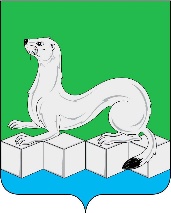 Контрольно – счетная палатаУсольского муниципального районаИркутской области665479, Российская Федерация, Иркутская область, Усольский муниципальный район, Белореченское муниципальное образование, рп.Белореченский, здание 100тел./факс (839543) 3-60-86. Е-mail: kspus21@mail.ruОКПО 75182332, ОГРН 1213800025361, ИНН 3801154463, КПП 380101001ПоказателиРешение Думы от 27.12.2022г. №27Решение Думы от 31.08.2023г. №50Сводная бюджетная росписьОтклонение в сумме гр.4-гр.312345Доходы, в том числе:100068,61159035,51158958,50-77,01Налоговые и неналоговые доходы, из них:75443,3184994,7084994,70--налоговые доходы68014,6868071,6768071,67--неналоговые доходы7428,6316923,0316923,03-Безвозмездные поступления 24625,3074040,8173963,80-77,01Расходы 106904,60165401,61165324,60-77,01Дефицит (-) / Профицит (+)- 6835,99-6366,10-6366,10-%9,067,497,49-ПоказателиУтвержденные бюджетные назначения    (с учетом изменений на   01 октября)Утвержденные бюджетные назначения    (с учетом изменений на   01 октября)Исполнено за январь-октябрьИсполнено за январь-октябрь% исп.к плануФакт 2023г.к факту 2021г.Показатели2022 год2023 год2022 год2023 год% исп.к плануФакт 2023г.к факту 2021г.123456=5/3*1007=5-4Доходы, в том числе:126439,2158958,50108081,5895805,4860,27-12276,10 Налоговые и неналоговые доходы, из них:88674,184994,778936,362196,2173,18 -16740,09 налоговые доходы78550,9768071,6768928,648986,2471,96 -19942,36неналоговые доходы10123,1316923,0310007,713209,9778,06 3 202,27 Безвозмездные поступления 37765,173963,8029145,2833609,2745,444 463,99 Расходы 128449,71165324,6088070,6576800,6746,45 -11 269,98 Дефицит (-) / Профицит (+)-2010,51-6366,120010,9219004,81хх% 7,57,49хх ххНаименование доходаПлановые назначения 2023 годИсполнение за 9 месяцевИсполнение за 9 месяцевИсполнение за 9 месяцевИсполнение за 9 месяцевОтклонение 2023/2022Отклонение 2023/2022Наименование доходаПлановые назначения 2023 год2023 год2023 год2022 год2022 годсумма%Наименование доходаПлановые назначения 2023 годсумма% к прогнозусумма% исполнениясумма%Всего доходов158958,5095805,4860,27108081,5885,48-12276,1088,64Налоговые и неналоговые доходы84994,762196,2173,1878936,389,02-16740,0978,79налоговые доходы68071,6748986,2471,9668928,687,75-19942,3671,07неналоговые доходы16923,0313209,2778,0610007,798,863202,27132,0Безвозмездные поступления 73963,833609,2745,4429145,2877,184463,99115,32Наименование доходаПлановые назначения доходов на 2023 год Исполнение за 9 месяцев Исполнение за 9 месяцев Исполнение за 9 месяцев Исполнение за 9 месяцев Исполнение за 9 месяцев Отклонение2023/2022Отклонение2023/2022Наименование доходаПлановые назначения доходов на 2023 год 2023 год2023 год2023 год2022 год2022 годОтклонение2023/2022Отклонение2023/2022Наименование доходаПлановые назначения доходов на 2023 год суммадоля, %% исполн.Суммадоля, %сумма%Налоговые доходы, из них:68071,6748986,24 78,76  71,96 68928,687,32-19 942,36  71,07 Налог на доходы физических лиц43053,6627588,11 44,36  64,08 27861,2535,3-273,14  99,02 Акцизы по подакцизным товарам (продукции), производимым на территории РФ3400,72424,5 3,90  71,29 2343,082,97 81,42  103,47 Налоги на совокупный доход, в том числе16525,9116525,91 26,57  100,00 35950,2345,54-19424,32  45,97 Единый сельскохозяйственный налог16525,9116525,91 26,57  100,00 35950,2345,54-19424,32  45,97 Налоги на имущество5079,42438,88 3,92  48,02 2763,53,5-324,62  88,25 - налог на имущество физических лиц800,1382,82 0,62  47,85 142,540,18 240,28  268,57 - земельный налог4279,32056,06 3,31  48,05 2620,963,32-564,90  78,45 Государственная пошлина128,84 0,01  73,67 10,530,01-1,69  83,95 Неналоговые доходы, из них:16923,0313209,97 21,24  78,06 10007,712,68 3 202,27 132,00Доходы от использования имущества, находящегося в гос. и мун. собственности1893,87435,17 0,70  22,98 2723,013,45-2 287,84  15,98 Доходы от оказания платных услуг (работ) и компенсации затрат государства157,9770,54 0,11  44,65 191,260,24-120,72  36,88 Доходы от продажи материальных и нематериальных активов14871,1912329,7 19,82  82,91 7060,038,94 5 269,67  174,64 Штрафы, санкции, возмещение ущерба-370,16 0,60 -27,20,03 342,96  1 360,88 Прочие неналоговые доходы-4,4 0,01 -6,180,01-1,78  71,20 Наименование доходаПлановые назначения доходов на 2023 годИсполнение за 9 месяцев Исполнение за 9 месяцев Исполнение за 9 месяцев Исполнение за 9 месяцев Исполнение за 9 месяцев Отклонение2023/2022Отклонение2023/2022Наименование доходаПлановые назначения доходов на 2023 год2023 год2023 год2023 год2022 год2022 годОтклонение2023/2022Отклонение2023/2022Наименование доходаПлановые назначения доходов на 2023 годсуммадоля, %% исполн.суммадоля, %сумма%Безвозмездные поступления, из них:73963,833609,27-45,4429145,28-4463,99115,32дотации108899806,429,1890,06445015,25356,4220,37субсидии54095,216049,5947,729,6724161,482,9-8111,8166,43субвенции1053,7439,371,341,70533,871,83-94,582,30Иные межбюджетные трансферты7925,97313,9121,792,28--7313,91-Наименование показателяИсполнено за 9 месяцев 2022г.Пер.план на 2023г. Уточн. План на01.10.2023г.(ф.0503117)Испол.за 9 месяцев 2023г.Исполнение за 9 месяцев 2023годаИсполнение за 9 месяцев 2023годаИсполнение за 9 месяцев 2023годаИсполнение за 9 месяцев 2023годаНаименование показателяИсполнено за 9 месяцев 2022г.Пер.план на 2023г. Уточн. План на01.10.2023г.(ф.0503117)Испол.за 9 месяцев 2023г.к показателям 9 месяцев 2022г.к показателям 9 месяцев 2022г.к уточн. плану на 01.10.2023г.к уточн. плану на 01.10.2023г.Наименование показателяИсполнено за 9 месяцев 2022г.Пер.план на 2023г. Уточн. План на01.10.2023г.(ф.0503117)Испол.за 9 месяцев 2023г.суммагр.5-гр.2%суммагр.4-гр.5%123456789Расходы бюджета, всего88070,65106904,6165324,676800,67-11269,9887,2088523,9346,45Общегосударственные вопросы31858,8543697,5252737,7431114,09-744,7697,6621623,6559,00Национальная оборона466,78868,6868,6334,51-132,2771,66534,0938,51Национальная безопасность и правоохранительная деятельность411,81597,921376,18163,19-248,6139,631212,9911,86Национальная экономика18650,115162,356160,1111279,93-7370,1760,4844880,1820,09Жилищно-коммунальное хозяйство15315,5813686,2915801,9212773,43-2542,1583,403028,4980,83Охрана окружающей среды--3954,4---3954,4-Образование864,16638476,6288,47-575,6933,38188,1360,53Культура, кинематография10143,5214233,0416695,5910099,8-43,7299,576595,7960,49Социальная политика1790,612917,033147,721701,07-89,5495,001446,6554,04Физическая культура и спорт8376,7713785,3513785,358728,62351,85104,205056,7363,32Обслуживание государственного (муниципального долга)3,90,982,820-3,9-2,82-Межбюджетные трансферты общего характера бюджетам бюджетной системы Российской Федерации188,58317,57317,57317,57128,99168,400100,00Наименование Утверждено СБР с изменениями на отчетную датуИсполнено за 9 месяцев 2023 года Исполнено за 9 месяцев 2023 года Исполнено за 9 месяцев 2023 года Исполнено за 9 месяцев 2022 годаИсполнено за 9 месяцев 2022 годаОтклонение2023/2022, %Наименование Утверждено СБР с изменениями на отчетную датусумма% к СБР долясуммадоляОтклонение2023/2022, %Расходы бюджета - всего165324,676800,6746,4588070,6587,20Расходы на выплаты персоналу в целях обеспечения выполнения функций государственными (муниципальными) органами, казенными учреждениями, органами управления государственными внебюджетными фондами (100)39445,4226031,9465,9933,9025978,4229,5100,21Закупка товаров, работ и услуг для государственных (муниципальных) нужд (200)91652,9229648,7332,3538,6038976,4144,2676,07Социальное обеспечение и иные выплаты населению (300)989,13703,8171,150,92752,440,8593,54Межбюджетные трансферты (500) 317,57317,57100,000,41188,580,21168,40Предоставление субсидий бюджетным, автономным учреждениям и иным некоммерческим организациям (600)31669,6119350,2861,1025,2019112,0721,7101,25Обслуживание государственного и муниципального долга (700)2,820--3,90-Иные бюджетные ассигнования (800)1247,11748,3460,010,973058,833,4724,46№ п/пНаименование муниципальной программыУтвержденный план на 2023 годИсполнено за 9 месяцев 2023 года% испол-нения123451.«Эффективное управление и экономическое развитие на территории городского поселения Белореченского муниципального образования»51379,0729688,857,782.«Безопасность на территории городского поселения Белореченского муниципального образования»589,1545,157,663.«Безопасность гидротехнического сооружения водохранилища р. Мальтинка в с. Мальта Усольского района, находящегося на территории Белореченского муниципального образования»6594,770,00-4.«Муниципальное хозяйство на территории городского поселения Белореченского муниципального образования»63763,1918686,4129,315.«Формирование современной городской среды Белореченского муниципального образования на 2019-2024 гг.»4580,424580,42100,06.«Работа с населением на территории городского поселения Белореченского муниципального образования»33997,3520764,5661,087.«Архитектура и градостроительство»50,0050,00100,08. «Обеспечение пожарной безопасности на территории Белореченского муниципального образования»886,03115,0412,98Итого 161839,9973930,3945,68Наименование муниципальных программУтверждено решением Думы от 31.08.2023г. №50 Исполнено за 9 месяцев 2023 годаИсполнено за 9 месяцев 2023 годаИсполнено за 9 месяцев 2022 годаИсполнено за 9 месяцев 2022 годаНаименование муниципальных программУтверждено решением Думы от 31.08.2023г. №50 сумма%сумма%Исполнение расходов не осуществлялосьИсполнение расходов не осуществлялосьИсполнение расходов не осуществлялосьИсполнение расходов не осуществлялосьИсполнение расходов не осуществлялосьИсполнение расходов не осуществлялось«Безопасность гидротехнического сооружения водохранилища р. Мальтинка в с. Мальта Усольского района, находящегося на территории Белореченского муниципального образования» 6594,770,000,05177,928,33Исполнено расходов на уровне 5% - 15%Исполнено расходов на уровне 5% - 15%Исполнено расходов на уровне 5% - 15%Исполнено расходов на уровне 5% - 15%Исполнено расходов на уровне 5% - 15%Исполнено расходов на уровне 5% - 15%«Безопасность на территории городского поселения Белореченского муниципального образования»589,1545,157,66411,831,67«Обеспечение пожарной безопасности на территории Белореченского муниципального образования»886,03115,0412,98--Исполнено расходов на уровне 25 - 65%Исполнено расходов на уровне 25 - 65%Исполнено расходов на уровне 25 - 65%Исполнено расходов на уровне 25 - 65%Исполнено расходов на уровне 25 - 65%Исполнено расходов на уровне 25 - 65%«Эффективное управление и экономическое развитие на территории городского поселения Белореченского муниципального образования»51379,0729688,8057,7826776,3566,52«Муниципальное хозяйство на территории городского поселения Белореченского муниципального образования»63763,1918686,4129,3128042,1385,94«Работа с населением на территории городского поселения Белореченского муниципального образования»33997,3520764,5661,0821146,5662,55Истоплено расходов 100% Истоплено расходов 100% Истоплено расходов 100% Истоплено расходов 100% Истоплено расходов 100% Истоплено расходов 100% «Формирование современной городской среды Белореченского муниципального образования на 2019-2024 гг.»4580,424580,421004840,61100«Архитектура и градостроительство»50,0050,0010021,904,38Наименование муниципальной программы № дата постановления Объем бюджетных ассигнований (в паспорте программы)Объем бюджетных ассигнований (в бюджете на 2023 год)Отклоне-ния12345«Эффективное управление и экономическое развитие на территории городского поселения Белореченского муниципального образования»от 03.11.2020г. №543 (в ред. от 25.09.2023г. №648)51267,0851267,08-«Безопасность на территории городского поселения Белореченского муниципального образования»от 16.11.2020г. №582 (в ред. от 21.08.2023г. №605)589,15589,15-«Безопасность гидротехнического сооружения водохранилища р. Мальтинка в с. Мальта Усольского района, находящегося на территории Белореченского муниципального образования»16.11.2020г. №583 (в ред. от 21.08.2023г. №606)6594,776594,77-«Муниципальное хозяйство на территории городского поселения Белореченского муниципального образования»16.11.2020г. №581(в ред. от 06.09.2023г. №634)57374,6063952,196577,59«Формирование современной городской среды Белореченского муниципального образования на 2019-2024 гг.»21.12.2018г. №797 (в ред. от 17.06.2023г. №803)4580,424580,42-«Работа с населением на территории городского поселения Белореченского муниципального образования»03.11.2020г. №544 (в ред. от 06.09.2023г. №632) 33718,3233718,32-«Архитектура и градостроительство»26.11.2020г. №602(в ред. от 01.03.2023г. №133)250,00250,00-«Обеспечение пожарной безопасности на территории Белореченского муниципального образования»20.09.2022г. №1060(в ред. от 05.09.2023г. №628)916,20916,20-Наименование непрограммных расходовБюджетные ассигнованияна 2023 годИсполнено за 9 месяцев 2023 года% испол.Не исполнено12345Всего, в том числе за счет:3481,612867,28 82,36 -614,33ФБ, в том числе:868,6334,51 38,51 -534,09Субвенция на осуществление полномочий по первичному воинскому учету органами местного самоуправления868,6334,51 38,51 -534,09ОБ, в том числе:185,1104,86 56,65 -80,24Субвенция на выполнение передаваемых полномочий субъектов Российской Федерации на осуществление областного государственного полномочия по определению перечня должностных лиц органов местного самоуправления0,70 -   -0,7Осуществление отдельных областных государственных полномочий в сфере водоснабжения и вододеления184,4104,86 56,87 -79,54МБ, в том числе:2427,912427,91 100,00 0Межбюджетные трансферты бюджетам муниципальных районов из бюджетов поселений и межбюджетные трансферты бюджетам поселений из бюджетов муниципальных районов на осуществление части полномочий по решению вопросов местного значения в соответствии с заключенными соглашениями317,57317,57 100,00 0Кредиторская задолженность за 2021 год2110,342110,34 100,00 0НаименованиеНомер (код) счетабюджетного учетаДебиторская задолженность на 01.01.2023г.Дебиторская  задолженность на 01.10.2023г.Увеличение (+)НаименованиеНомер (код) счетабюджетного учетаДебиторская задолженность на 01.01.2023г.Дебиторская  задолженность на 01.10.2023г.Снижение (-)12345Дебиторская задолженность всего, в том числе124613,99207313,7582699,76Расчеты по доходам1 205 00 000120925,36199288,1978362,83Расчеты по выданным авансам1 206 00 0008,0414,736,69Расчеты с подотчетными лицами1 208 00 00009,329,32Расчеты по ущербу имуществу и иным доходам1 209 00 0003642,983650,127,14Расчеты по платежам в бюджеты1 303 00 00037,594351,374313,78НаименованиеНомер (код) счетаКредиторская задолженность на 01.01.2023г.Кредиторская  задолженность на 01.07.2023г.Увеличение (+)Наименованиебюджетного учетаКредиторская задолженность на 01.01.2023г.Кредиторская  задолженность на 01.07.2023г.Снижение (-)12345Кредиторская задолженность всего, в том числе127923,75245241,96117318,21Расчеты по доходам1 205 00 0003295,33695,18-2600,15Расчеты по принятым обязательствам1 302 00 0002137,1644459,2042322,04Расчеты по платежам в бюджеты1 303 00 000136,751084,44947,69Внутриведомственные расчеты1 304 00 000040,3240,32Доходы будущих периодов1 401 40 000118875,72197410,3778534,65Резервы предстоящих расходов1 401 60 0003478,791552,42-1926,37